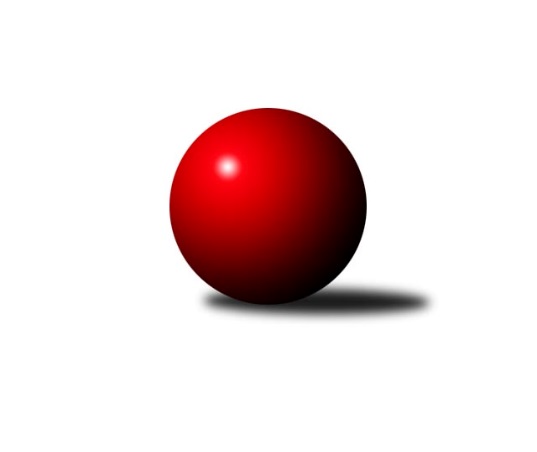 Č.2Ročník 2020/2021	11.6.2024 Východočeská soutěž skupina B 2020/2021Statistika 2. kolaTabulka družstev:		družstvo	záp	výh	rem	proh	skore	sety	průměr	body	plné	dorážka	chyby	1.	Náchod C	2	2	0	0	20 : 4 	(6.0 : 4.0)	1609	4	1162	447	40.5	2.	SK Kuželky Přelouč B	2	2	0	0	16 : 8 	(9.0 : 7.0)	1594	4	1113	481	29	3.	SKPK DONAP H. Králové C	1	1	0	0	10 : 2 	(6.0 : 2.0)	1604	2	1115	489	38	4.	SKK Náchod D	2	1	0	1	12 : 12 	(6.0 : 8.0)	1648	2	1160	488	37.5	5.	SKK Třebechovice p/O B	1	0	0	1	4 : 8 	(4.0 : 4.0)	1433	0	1041	392	60	6.	Dvůr Kr. C	2	0	0	2	8 : 16 	(7.0 : 7.0)	1525	0	1102	423	56.5	7.	KK Zalabák Smiřice C	2	0	0	2	2 : 22 	(2.0 : 8.0)	1461	0	1067	394	67Tabulka doma:		družstvo	záp	výh	rem	proh	skore	sety	průměr	body	maximum	minimum	1.	Náchod C	1	1	0	0	12 : 0 	(2.0 : 0.0)	1655	2	1655	1655	2.	SKK Náchod D	1	1	0	0	8 : 4 	(3.0 : 3.0)	1706	2	1706	1706	3.	SK Kuželky Přelouč B	1	1	0	0	8 : 4 	(5.0 : 3.0)	1647	2	1647	1647	4.	SKPK DONAP H. Králové C	0	0	0	0	0 : 0 	(0.0 : 0.0)	0	0	0	0	5.	Dvůr Kr. C	1	0	0	1	4 : 8 	(4.0 : 4.0)	1562	0	1562	1562	6.	SKK Třebechovice p/O B	1	0	0	1	4 : 8 	(4.0 : 4.0)	1433	0	1433	1433	7.	KK Zalabák Smiřice C	1	0	0	1	2 : 10 	(2.0 : 6.0)	1465	0	1465	1465Tabulka venku:		družstvo	záp	výh	rem	proh	skore	sety	průměr	body	maximum	minimum	1.	SKPK DONAP H. Králové C	1	1	0	0	10 : 2 	(6.0 : 2.0)	1604	2	1604	1604	2.	Náchod C	1	1	0	0	8 : 4 	(4.0 : 4.0)	1563	2	1563	1563	3.	SK Kuželky Přelouč B	1	1	0	0	8 : 4 	(4.0 : 4.0)	1540	2	1540	1540	4.	SKK Třebechovice p/O B	0	0	0	0	0 : 0 	(0.0 : 0.0)	0	0	0	0	5.	SKK Náchod D	1	0	0	1	4 : 8 	(3.0 : 5.0)	1589	0	1589	1589	6.	Dvůr Kr. C	1	0	0	1	4 : 8 	(3.0 : 3.0)	1488	0	1488	1488	7.	KK Zalabák Smiřice C	1	0	0	1	0 : 12 	(0.0 : 2.0)	1457	0	1457	1457Tabulka podzimní části:		družstvo	záp	výh	rem	proh	skore	sety	průměr	body	doma	venku	1.	Náchod C	2	2	0	0	20 : 4 	(6.0 : 4.0)	1609	4 	1 	0 	0 	1 	0 	0	2.	SK Kuželky Přelouč B	2	2	0	0	16 : 8 	(9.0 : 7.0)	1594	4 	1 	0 	0 	1 	0 	0	3.	SKPK DONAP H. Králové C	1	1	0	0	10 : 2 	(6.0 : 2.0)	1604	2 	0 	0 	0 	1 	0 	0	4.	SKK Náchod D	2	1	0	1	12 : 12 	(6.0 : 8.0)	1648	2 	1 	0 	0 	0 	0 	1	5.	SKK Třebechovice p/O B	1	0	0	1	4 : 8 	(4.0 : 4.0)	1433	0 	0 	0 	1 	0 	0 	0	6.	Dvůr Kr. C	2	0	0	2	8 : 16 	(7.0 : 7.0)	1525	0 	0 	0 	1 	0 	0 	1	7.	KK Zalabák Smiřice C	2	0	0	2	2 : 22 	(2.0 : 8.0)	1461	0 	0 	0 	1 	0 	0 	1Tabulka jarní části:		družstvo	záp	výh	rem	proh	skore	sety	průměr	body	doma	venku	1.	SKK Třebechovice p/O B	0	0	0	0	0 : 0 	(0.0 : 0.0)	0	0 	0 	0 	0 	0 	0 	0 	2.	SKPK DONAP H. Králové C	0	0	0	0	0 : 0 	(0.0 : 0.0)	0	0 	0 	0 	0 	0 	0 	0 	3.	Dvůr Kr. C	0	0	0	0	0 : 0 	(0.0 : 0.0)	0	0 	0 	0 	0 	0 	0 	0 	4.	KK Zalabák Smiřice C	0	0	0	0	0 : 0 	(0.0 : 0.0)	0	0 	0 	0 	0 	0 	0 	0 	5.	Náchod C	0	0	0	0	0 : 0 	(0.0 : 0.0)	0	0 	0 	0 	0 	0 	0 	0 	6.	SKK Náchod D	0	0	0	0	0 : 0 	(0.0 : 0.0)	0	0 	0 	0 	0 	0 	0 	0 	7.	SK Kuželky Přelouč B	0	0	0	0	0 : 0 	(0.0 : 0.0)	0	0 	0 	0 	0 	0 	0 	0 Zisk bodů pro družstvo:		jméno hráče	družstvo	body	zápasy	v %	dílčí body	sety	v %	1.	Milan Hurdálek 	Náchod C 	4	/	2	(100%)		/		(%)	2.	Veronika Valešová 	Dvůr Kr. C 	4	/	2	(100%)		/		(%)	3.	Miroslav Tomeš 	SKK Náchod D 	4	/	2	(100%)		/		(%)	4.	Miroslav Šulc 	Dvůr Kr. C 	4	/	2	(100%)		/		(%)	5.	Antonín Martinec 	Náchod C 	4	/	2	(100%)		/		(%)	6.	Miroslav Skala 	SK Kuželky Přelouč B 	2	/	1	(100%)		/		(%)	7.	Alena Prokopová 	SKPK DONAP H. Králové C 	2	/	1	(100%)		/		(%)	8.	Zdeněk Zahálka 	SKK Třebechovice p/O B 	2	/	1	(100%)		/		(%)	9.	Irena Šrajerová 	SKPK DONAP H. Králové C 	2	/	1	(100%)		/		(%)	10.	Jiří Prokop 	SKPK DONAP H. Králové C 	2	/	1	(100%)		/		(%)	11.	Dana Adamů 	SKK Náchod D 	2	/	1	(100%)		/		(%)	12.	Petr Březina 	SKK Třebechovice p/O B 	2	/	1	(100%)		/		(%)	13.	Vendelín Škuta 	SK Kuželky Přelouč B 	2	/	1	(100%)		/		(%)	14.	Ivan Brothánek 	Náchod C 	2	/	1	(100%)		/		(%)	15.	Jiří Tesař 	SKK Náchod D 	2	/	1	(100%)		/		(%)	16.	Jaroslav Havlas 	SK Kuželky Přelouč B 	2	/	2	(50%)		/		(%)	17.	Vít Paliarik 	KK Zalabák Smiřice C 	2	/	2	(50%)		/		(%)	18.	Karel Janovský 	SK Kuželky Přelouč B 	2	/	2	(50%)		/		(%)	19.	Jiří Doucha st.	Náchod C 	2	/	2	(50%)		/		(%)	20.	Martina Přibylová 	SKK Třebechovice p/O B 	0	/	1	(0%)		/		(%)	21.	Milena Mankovecká 	SKK Náchod D 	0	/	1	(0%)		/		(%)	22.	Miloš Voleský 	SKK Náchod D 	0	/	1	(0%)		/		(%)	23.	Jiří Machač 	SKPK DONAP H. Králové C 	0	/	1	(0%)		/		(%)	24.	Lucie Moravcová 	Náchod C 	0	/	1	(0%)		/		(%)	25.	Josef Suchomel 	SK Kuželky Přelouč B 	0	/	2	(0%)		/		(%)	26.	Jaroslav Dlohoška 	SKK Náchod D 	0	/	2	(0%)		/		(%)	27.	Aleš Kovář 	KK Zalabák Smiřice C 	0	/	2	(0%)		/		(%)	28.	Václav Prokop 	KK Zalabák Smiřice C 	0	/	2	(0%)		/		(%)	29.	Václav Neruda 	Dvůr Kr. C 	0	/	2	(0%)		/		(%)	30.	Milan Seidl 	KK Zalabák Smiřice C 	0	/	2	(0%)		/		(%)Průměry na kuželnách:		kuželna	průměr	plné	dorážka	chyby	výkon na hráče	1.	Přelouč, 1-4	1618	1131	487	31.5	(404.5)	2.	SKK Nachod, 1-4	1576	1132	443	49.8	(394.1)	3.	Dvůr Králové, 1-2	1562	1133	429	49.0	(390.6)	4.	Smiřice, 1-2	1534	1092	442	54.5	(383.6)	5.	Třebechovice, 1-2	1486	1060	426	45.0	(371.6)Nejlepší výkony na kuželnách:Přelouč, 1-4SK Kuželky Přelouč B	1647	1. kolo	Karel Janovský 	SK Kuželky Přelouč B	420	1. koloSKK Náchod D	1589	1. kolo	Miroslav Skala 	SK Kuželky Přelouč B	417	1. kolo		. kolo	Milena Mankovecká 	SKK Náchod D	416	1. kolo		. kolo	Miroslav Tomeš 	SKK Náchod D	408	1. kolo		. kolo	Jaroslav Havlas 	SK Kuželky Přelouč B	407	1. kolo		. kolo	Dana Adamů 	SKK Náchod D	405	1. kolo		. kolo	Josef Suchomel 	SK Kuželky Přelouč B	403	1. kolo		. kolo	Jaroslav Dlohoška 	SKK Náchod D	360	1. koloSKK Nachod, 1-4SKK Náchod D	1706	2. kolo	Veronika Valešová 	Dvůr Kr. C	459	2. koloNáchod C	1655	2. kolo	Miroslav Tomeš 	SKK Náchod D	442	2. koloDvůr Kr. C	1488	2. kolo	Miloš Voleský 	SKK Náchod D	429	2. koloKK Zalabák Smiřice C	1457	2. kolo	Jiří Doucha st.	Náchod C	428	2. kolo		. kolo	Jiří Tesař 	SKK Náchod D	427	2. kolo		. kolo	Antonín Martinec 	Náchod C	419	2. kolo		. kolo	Vít Paliarik 	KK Zalabák Smiřice C	418	2. kolo		. kolo	Ivan Brothánek 	Náchod C	413	2. kolo		. kolo	Miroslav Šulc 	Dvůr Kr. C	411	2. kolo		. kolo	Jaroslav Dlohoška 	SKK Náchod D	408	2. koloDvůr Králové, 1-2Náchod C	1563	1. kolo	Miroslav Šulc 	Dvůr Kr. C	460	1. koloDvůr Kr. C	1562	1. kolo	Lucie Moravcová 	Náchod C	409	1. kolo		. kolo	Veronika Valešová 	Dvůr Kr. C	406	1. kolo		. kolo	Jiří Doucha st.	Náchod C	398	1. kolo		. kolo	Milan Hurdálek 	Náchod C	396	1. kolo		. kolo	Václav Neruda 	Dvůr Kr. C	361	1. kolo		. kolo	Antonín Martinec 	Náchod C	360	1. kolo		. kolo	Hana Grosmanová 	Dvůr Kr. C	335	1. koloSmiřice, 1-2SKPK DONAP H. Králové C	1604	1. kolo	Jiří Prokop 	SKPK DONAP H. Králové C	463	1. koloKK Zalabák Smiřice C	1465	1. kolo	Vít Paliarik 	KK Zalabák Smiřice C	390	1. kolo		. kolo	Irena Šrajerová 	SKPK DONAP H. Králové C	389	1. kolo		. kolo	Václav Prokop 	KK Zalabák Smiřice C	387	1. kolo		. kolo	Alena Prokopová 	SKPK DONAP H. Králové C	386	1. kolo		. kolo	Jiří Machač 	SKPK DONAP H. Králové C	366	1. kolo		. kolo	Milan Seidl 	KK Zalabák Smiřice C	345	1. kolo		. kolo	Aleš Kovář 	KK Zalabák Smiřice C	343	1. koloTřebechovice, 1-2SK Kuželky Přelouč B	1540	2. kolo	Jaroslav Havlas 	SK Kuželky Přelouč B	413	2. koloSKK Třebechovice p/O B	1433	2. kolo	Petr Březina 	SKK Třebechovice p/O B	412	2. kolo		. kolo	Karel Janovský 	SK Kuželky Přelouč B	402	2. kolo		. kolo	Zdeněk Zahálka 	SKK Třebechovice p/O B	393	2. kolo		. kolo	Josef Suchomel 	SK Kuželky Přelouč B	377	2. kolo		. kolo	Vendelín Škuta 	SK Kuželky Přelouč B	348	2. kolo		. kolo	Martina Přibylová 	SKK Třebechovice p/O B	337	2. kolo		. kolo	Luděk Vohralík 	SKK Třebechovice p/O B	291	2. koloČetnost výsledků:	8.0 : 4.0	2x	4.0 : 8.0	2x	2.0 : 10.0	1x	12.0 : 0.0	1x